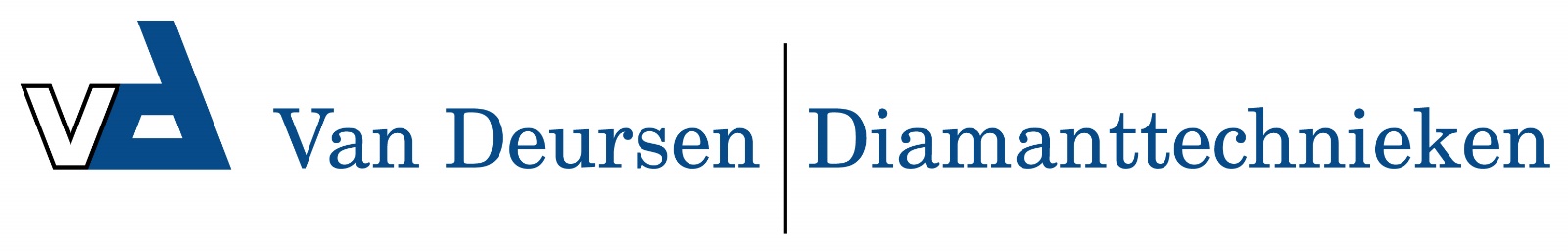 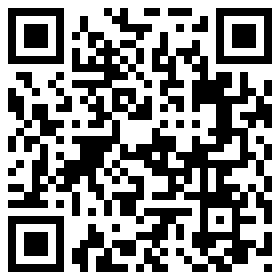 Puntbeitel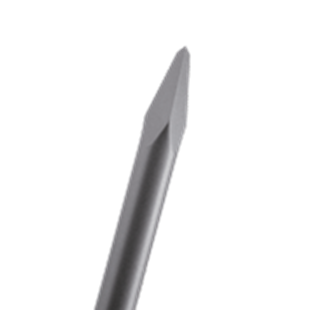 PuntbeitelArt.nr.OmschrijvingBreedteLengte215.0005Puntbeitel-250